Southend Foodbank AdLent!This year the foodbank have published an AdLent calendar - with 40 items to collect during the 40 days of Lent.  Copies of the calendar are available on the table by coffee - please help yourself and help us collect as much as possible for the foodbank!Foodbank Tesco Collection - can you help?The foodbank are holding a one day collection at Tesco Extra on  on Saturday 23rd March. They need volunteers to help - there will be 4 x 2 hour shifts - 9-11am, 11am-1pm, 1-3pm, 3-5pm. If you are able to help, please let me know. You can email me on awratislaw@hotmail.co.uk. Thank you, Anna WratislawDonations to WesleyFor weekly envelopes contact Heather Swain, hmswainma@aol.com. For bank standing orders contact Tina Gowers, TinaGowers@sky.com. Thank you so much for all you are able to giveWesley Methodist Church Elm Road, Leigh-on-Sea, Essex, SS9 1SJ
Website: www.wesleymethodist.org.ukFacebook: Leigh Wesley Methodist Church
Twitter: @leighwesleyMCMinister:  Pastor Stephen Mayo 01702 483827 Lettings Coordinator: AlanSeverne, lettings@wesleymethodist.org.uk 01702711851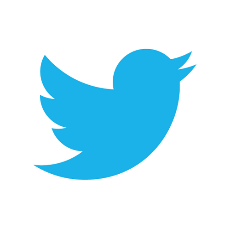 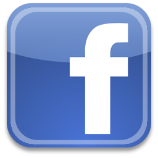 Notices: Trudi Pipe at notices@wesleymethodist.org.uk                            Wesley Methodist Church
Elm Road, Leigh-on-Sea, Essex
Minister: Pastor Stephen MayoNotices for the week 17th  March 2019We extend a very warm welcome to all who are worshipping with us today. Coffee and tea are served in the concourse after Sunday morning services – please do stay if you can.Please use this notice sheet as a reminder as you pray for the life and work of this church.A prayer before we worship:
God, my creator and my unseen Guide,
you have led me to this holy place.
Let a spark of its beauty and your love
settle in my heart and live with me when I leave. Report May Please could I ask that all organisations who contribute to the ACM 
report ensure that their report is with me by the 1st April at the 
latest. This is to ensure that the report is out 2 weeks prior to the 
meeting date, so that the congregation can read the report, and prepare any questions for the actual meeting.  Please email reports to: ukspud@talktalk.net - Kind regards  JudyHelp NeededIs anyone able to play the piano/keyboard or drums for Inspire on 17th March at 5.30pm.  If so, please see Sanya who will let you know the songs. Thank you!"Upcoming EventsThe first is 's Easter Prayer and Praise Celebration on Sunday 21st April at 6.30pm. An evening of song, worship, puppets and fellowship.  The second is the Methodist Summer Fellowship 2019 — a week of faith, fellowship and fun and if you have any queries or would like to know more please contact Eileen Simmons. - Andreas — Southend and Leigh CircuitCircuit Healing ServiceAll are welcome to attend the Circuit Healing Service at  at 7.45pm on Wednesday 27th March. Each service has a guest speaker. This week it is Dr. Mike Devine talking to us about Alzheimer's. If you wish to know more talk to Jane Fulford - 01702 714213Paul McDowell - Change of AddressAt long last Paul and Kate have moved! Their new address is The Lindens, , Whittlesey, .  Phone number (from 12 March) 01733 350088. We’re so grateful for all the help, good wishes and gifts Wesley people have given us, and a more comprehensive note of thanks will be in the April Clarion. With thanks, Paul McDowell.Sun 17th  March11am 5.30pmSECOND SUNDAY OF LENTPreacher: Local ArrangementHymns: STF 544, 696, 706, 272: Luke 13 v 31-35   Philippians 3 v 17 4 v v Inspire Contemporary WorshipFlowers given by Annette Jarvis in loving memory of her husband, ArthurMon 18th March10am10.30am8pmCoffee MorningWesley Art GroupWesley Theatre GroupTues 19th  March10am2pmCoffee MorningAge ConcernWed 20th March10am10amCoffee MorningParent and Toddler Thurs 21st March10am6pmCoffee MorningFusion Kids/Fusion YouthFriday 22nd March10am2pmCoffee Morning Table Tennis 60 plus Sat 23rd March10am11.30amCoffee MorningTime for HealingSun 24th March11amTHIRD SUNDAY OF LENTMorning ServicePreacher: Sue Hockett